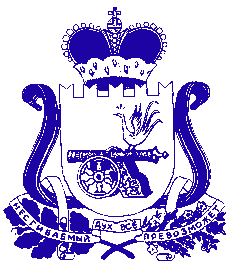 АДМИНИСТРАЦИЯ ПЕЧЕРСКОГО СЕЛЬСКОГО ПОСЕЛЕНИЯСМОЛЕНСКОГО РАЙОНА СМОЛЕНСКОЙ ОБЛАСТИП О С Т А Н О В Л Е Н И Еот «30» сентября  2016г.                                                                №  341О внесении изменений в постановление № 278 от 21.07.2016 «Об утверждении отчета по исполнению бюджета Печерского сельского поселения Смоленского района Смоленской области за 2 квартал 2016 года»         В соответствии с протестом Прокуратуры Смоленского района Смоленской области №08-01-2016 от 23.09.2016г, ч.3 ст.15 Конституции Российской Федерации, ч.2 ст.47 Федерального закона от 06.10.2003 №131-ФЗ «Об общих принципах организации местного самоуправления в Российской Федерации», ст.36 Бюджетного Кодекса Российской Федерации   АДМИНИСТРАЦИЯ ПЕЧЕРСКОГО СЕЛЬСКОГО ПОСЕЛЕНИЯ СМОЛЕНСКОГО РАЙОНА СМОЛЕНСКОЙ ОБЛАСТИ ПОСТАНАВЛЯЕТ:1.       Внести изменения в постановление № 278 от 21.07.2016 и дополнить его пунктом: « 3. Постановление вступает в силу с момента его подписания».Глава муниципального образования Печерского сельского поселения Смоленского района Смоленской области                                     Янченко Ю.Н.